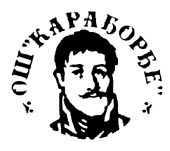 ОШ «КАРАЂОРЂЕ»34210 Рача, Карађорђева 102тел-факс 034/751-251, 751-468,e-mail:oskarraca@gmail.comШКОЛСКА 2016/17. годинаДопунска настава  ученика 7 – 1ПРЕДМЕТ: ______________ТЕКУЋИ МЕСЕЦ:_______________Одељенски старешина: Јелена ЈовановићНапомена: У колони испод датума упишите датум одржавања допунске наставе	        Присутан ученик је дужан да се потпише оног дана када присуствује  допунској настави                                                                                                                        Одељенски старешина                                                                                                                     ______________________                                                                                                                            Јелена ЈовановићОШ «КАРАЂОРЂЕ»34210 Рача, Карађорђева 102тел-факс 034/751-251, 751-468,               e-mail:oskarraca@gmail.comШКОЛСКА 2016/17. годинаДопунска настава  ученика 7 – 3ПРЕДМЕТ: ______________ТЕКУЋИ МЕСЕЦ:_____________Одељенски старешина: Сандра РистићНапомена: У колони испод датума упишите датум одржавања допунске наставе	        Присутан ученик је дужан да се потпише оног дана када присуствује  допунској настави                                                                                                              Одељенски старешина                                                                                                             ______________________                                                                                                                  Сандра Ристић  ОШ «КАРАЂОРЂЕ»34210 Рача, Карађорђева 102тел-факс 034/751-251, 751-468,          e-mail:oskarraca@gmail.comШКОЛСКА 2016/17. годинаДопунска настава  ученика 7 – 2ПРЕДМЕТ: ______________ТЕКУЋИ МЕСЕЦ:_______________Одељенски старешина: Јелена ОбрадовићНапомена: У колони испод датума упишите датум одржавања допунске наставе	        Присутан ученик је дужан да се потпише оног дана када присуствује допунској настави.                                                                                                              Одељенски старешина                                                                                                                                  ______________________Ред.бр.ИМЕ И ПРЕЗИМЕ УЧЕНИКА1.Недеља(датум)_______2.Недеља(датум)_______3.Недеља(датум)_______4.Недеља(датум)_______5.Недеља(датум)_______1.Алексић Рајко2.Весић Теодора3.Вучетић Анђела4.Вучетић Марија5.Димитријевић Милица6.Ђорђевић Ђурђина7.Златић Димитрије8.Илић Даница    9.Јанићијевић Јелена  10.Јовановић Мирјана11.Јовичић Милан12.Карић Анђела13.Миловановић Анђелија  14.Милошевић Урош15.Нешић Невена16.Николић Анђела17.Николић Немања18.Петровић Немања19.Петровић Александар20.Петровић Сара21.Петровић Филип22.Радојковић Весна23.Рашковић Ђуро24.Станојевић Никола25.Шмигић ОгњенРед.бр.ИМЕ И ПРЕЗИМЕ УЧЕНИКА1.Недеља(датум)_______2.Недеља(датум)_______3.Недеља(датум)_______4.Недеља(датум)_______5.Недеља(датум)_______1.Богосављевић Ивана2.Грковић Владимир3.Деспотовић Богдан4.Дугић Јана5.Ђоковић Ђорђе6.Живановић Мина7.Јовановић Ђорђе8.Марковић Наталија9.Марковић Сара10.Милановић Невена11.Милошевић Марко12.Николић Филип13.Павловић Александaр14.Павловић Филип  15.Петровић Александар16.Радић Немања17.Радојевић Душан18.Синђелић Алекса19.Стевановић Недељко20.Степковић Андреја21.Томић Анђела22.Шарић Анђела23.Шобот АнђелаРед.бр.ИМЕ И ПРЕЗИМЕ УЧЕНИКА1.Недеља(датум)_______2.Недеља(датум)_______3.Недеља(датум)_______4.Недеља(датум)_______5.Недеља(датум)_______1.Бранковић Валентина 2.Илић Ивана 3.Илић Немања 4.Јевтић Вељко5.Костић Марко 6.Костић Милан 7.Костић Милица8.Марковић Светлана 9.Машић Вељко10.Милетић Стефан  11.Миловановић Перица12.Милошевић Јован13.Николић Андријана14.Николић Никола   15.Нишавић Богдан 16.Обрадовић Урош 17.Павловић Алекса18.Павловић Милица19.Павловић Немања20.Петровић Душан21.Првуловић Сања22.Рајковић Петар23.Ранковић Марко24.Стаматовић Данијела25.Пешић Ђорђе26.Шулубурић Богдан